Publicado en Barcelona el 29/07/2016 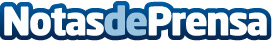 Hempel transforma, con la mayor excelencia, 8 tiendas de pintura en atractivas 'Boutiques del Color'La marca ha firmado 8 acuerdos estratégicos con sus distribuidores para abrir o transformar tiendas de pintura en 'Boutiques del Color', repartidas por distintas zonas del territorio nacional. La reforma ha sido realizada teniendo en cuenta factores como la comodidad, el orden, la estética y la señalización de cada una de las distintas categorías del productoDatos de contacto:Mar BorqueDirectora932411819Nota de prensa publicada en: https://www.notasdeprensa.es/hempel-transforma-con-la-mayor-excelencia-8 Categorias: Bricolaje Interiorismo Marketing Sociedad Nautica Construcción y Materiales http://www.notasdeprensa.es